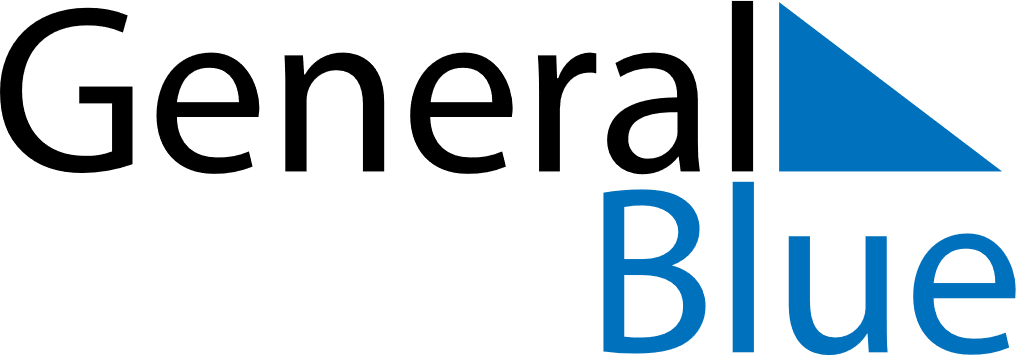 December 2022December 2022December 2022December 2022ArmeniaArmeniaArmeniaSundayMondayTuesdayWednesdayThursdayFridayFridaySaturday1223456789910Earthquake Remembrance Day111213141516161718192021222323242526272829303031New Year’s Eve